We pray for those who have asked for our prayers: St. Bede’s: Ellen Trotter, A Sick Person SJ, Maureen Collins St. Joseph’s: Kathleen Maher, Theresa Henry, Emily Best, Lesley Brewis, S.P, Sharna Dixon Scott, K.D, Brian Race, Alice Williams,  Irene Thompson, Kenneth Bartley, Winnie Robb, Wendy English. St. Mary’s: Lawrence Rowan, Stella Brunton, Monica McNally, Agnes McGinley, Andra McCullough, Billy Jarvis, Kayleigh Brennan. St. Matthew’s:  Amelia, BCP, Liz Jeynes, Amariye, O.H., Brian, Anne, Kath Pitman, Anne Conroy ,  Stephen.Opening of ChurchesThe recent announcement from the Government about church opening and acts of worship means that in the near future a limited resumption of some services and opportunities for prayer will be possible. It is important to remember that there are still rules about social distancing, the cleaning of the building after each time of opening and the numbers of people allowed to gather. This means that volunteer stewards and cleaners are absolutely necessary before we can proceed. We have had some kind offers from a few parishioners here in Jarrow; it would be really helpful we had more. If you feel able to volunteer, do get in touch by ‘phone or e-mail. We hope to be able to start in the near future.  It is important to be realistic; there will not be a swift return to normal. At this stage all we can do is keep up our prayers, and watch this space.A letter from the archbishops of England can be found on the Jarrow Catholic website.The Right Reverend Robert Byrne CO, Bishop of Hexham & Newcastle has announced the planned reopening of further churches for individual prayer. The schedule for opening is decided and managed by the Bishop and senior clergy in conjunction with the Diocesan property management team. With the recent announcement of the planned reopening of churches in our Diocese a short Safety Video for the Reopening of Churches in the Diocese of Hexham & Newcastle has been produced to help you familiarise yourself with what you can expect when your church reopens. Watch it at rcdhn.org.uk website  along with a document detailing the necessary Health and Safety guidelines. Further details at   rcdhn.org.uk Live StreamingEach Sunday Fr Saji will stream Mass on YouTube at 10am from St Matthew’s Church. All welcome to join in. If you do not have access to the specific link simply search YouTube for Saji Thottathil and all the parish streamed services will be listed.Live time of Prayer every week that anyone can access led by Deacon Kevin, every Sunday 5pm till 6pm on Facebook. The tag on Facebook is St Josephs & St Bede’s Churches Jarrow. Many churches have also set up live streaming, including: St. Mary’s Cathedral, Newcastle Cathedral's YouTube Channel. Each day at 12.00 noon (Sunday at 11.30am) Adoration of the Blessed Sacrament and devotions live streamed at 5pm each day: Our Lady of Mercy, Sunderland: St. Mary’s Hexham. Full details from the Diocesan website rcdhn.org.uk. and www.churchservices.tvFather Saji and Father Adrian will celebrate Mass privately for the intentions listed on this newsletter. (If you have already given an intention for the weeks ahead and would prefer to defer it please let us know by e-mail).If you would like to put in a  new intention  please send an email to your parish, giving name and preferred date of intention when you would like the Mass to be said and we will do our best to have a Mass said in private by Fr Adrian or Fr Saji. Daily Communal Rosary- message from Fr Saji Dear Parishioners and friends, I suggest a common time for reciting rosary at home for the intentions of our brothers and sisters and for the whole world. It will bring a community spirit as we all pray at the same time. I suggest every evening at 7.30pm. Many thanks. Fr. Saji.Website: Please do remember to take the opportunity to look at the Website  jarrowcatholic.org.uk  during the week. We try to keep it up to date with short reflections questions, and other items.Partnership newsletters and information can be found on their respective websites: South Shields - https://cpsswb.weebly.com  Hebburn  - staloysiusstjames.com Also on Facebook - The tag on Facebook is St Josephs & St Bede’s Churches Jarrow. Subscribing to the Newsletter: The newsletter will continue to be published weekly online if you would like to receive a copy, please email: stbedesrcchjarrow@yahoo.co.uk with the subject header SUBSCRIBE TO NEWSLETTER. Also add your email address in the main body of the text.Please remember in your prayers: Fr Michael Hickey, Thomas Thottathil , Charlie  Murray, Margaret (Peggy) Browne, who died recently. Peggy’ Browne’s funeral service is on Monday 13th, 10.30am,  South Shields Crematorium. Charlie Murray’s funeral service is on Wednesday 15th, 12.15pm, at Jarrow Cemetery. May they all rest in peace. We pray for those whose anniversaries occur about this time: St Bede’s: Rosemary Coyne, William Patrick Coyne, Elizabeth Glendinning, Aaron Anderson, Phyllis Welsh, Thomas Paul Woodhouse, Arthur John Landles, Kitty Horwood, Margaret Collins, Eileen Smith, Alan John Ryan, Catherine Barrow, Maria Cockburn, John Henry Convery, Hugh O’Rourke, Charles Goss, Margaret Swift, Thomas Sinclair, James Slain, Mary Holmes, Thomasina Hall, Victor Walton, Margaret Ewing, Ellie Lyden, Winifred Welsh, Gerald O’Reilly.St Joseph’s: Ann Joyce, Edith Coyne, Elsie Carney, Mary Elizabeth Hambley, Baby Caitlin Lowther, Rose Williams, Charlotte Farrell, Peggy Owers, Harry Mclvor, Edward StempczykSt Marys:  Raymond Hewitson, Martin James, Margaret Ford.The Sanctuary Lamp in St. Bede’s will be dedicated to the memory of Gladys Murphy ,  in St. Joseph’s to the Memory of those who have died , and in St Matthew’s in memory of Raymond Hewitson (1st anniversary ).The Sick List: Names can still be added to or removed from the sick list by emailing your parish or by way of a phone call. As always, the permission of the sick person is required.It is important to remember that our main priority is to care for each other and to that end we need to keep each other in our prayers. If you need practical assistance, please get in touch with Father Adrian or Father Saji who will try to find a way to help. Churches Together South Tyneside –list of weekly Prayer points for local churches, community,and world issues can be found at: http://churchestogethersouthtyneside.co.uk/OFFERTORY COLLECTIONS/ENVELOPES - regular donation to the parishes. It may be that you normally put a planned giving envelope on ‘the plate’ during the Offertory at Mass. Inevitably our parishes are still going to need an income.  The financial situation for some people may have changed enormously and if you are in a situation where you are unable to give anything at this time it is perfectly understandable.  If you have been putting your weekly contribution to one side until such time as we are ‘allowed out’ we know that you will let us have it when you can.  You may wish to put your contribution through the letter box of your particular parish. This would mean using the glass door near the house at St.Joseph’s, by the garage at St. Bede’s or the front doors of the presbyteries at St. Matthew’s & St. Mary’s. If you are running out of Offertory envelopes, please use an ordinary envelope & write your usual envelope number on the front. The number is especially important if you take part in the Gift Aid Scheme so that your gift can be recorded while preserving your anonymity. You may feel it would be simpler to use online banking or give by standing order. If you wish to do this please contact one of the following for your parish: St. Bede’s, Roy Smith 0191 421 5613, St. Joseph’s, Dave Laws 0191 430 0214, St. Matthew’s, 0191 489 7295, St. Mary’s, Alan Proudlock 0191 4243212 – if you can’t get through, please leave a message.Churches Together's Key 2 Life Food Bank is distributing weekly Family Food Packs, one per family. Please take donations to The Library, Boldon Lane, South Shields, weekdays 10 - 4pm. 07841 143482 or follow us on facebook.The Northern Cross is currently only available by online subscription of £14.40 p,a. payable by bank transfer online, making payment to: Northern Cross. Bank: HSBC. Account number: 81602292. Sort code: 40-43-11.  When asked for a reference, please use your name and then to allow us to verify your payment,  email editor.norcross@btconnect.com. “We thank you all for your continued support.”The Diocese of Hexham and Newcastle has the following vacancy: Department for Education, Administrator (maternity cover). For further information and details of how to apply please visit our website www.rcdhn.org.uk or contact us on 0191 243 3301CAFOD Coronavirus Emergency Appeal. With your support, CAFOD is acting quickly to help the most vulnerable communities on earth protect themselves from the coronavirus which is devastating them. Join CAFOD’s Summer of Hope campaign with your family and friends to raise money to bring hope to people affected by it. Perhaps we may wish to give what we save from a missed haircut. Individual donations can be made to cafod.org.uk/coronavirusappeal . Queries to    0303 303 3030 / 020 7733 7900 . Email: cafod@cafod.org.uk; cheques payable to CAFOD to CAFOD Head Office, Romero House,  55 Westminster Bridge Road, London, SE1 7JB. CAFOD petition to the UK government asking for the cancellation of all debt payments by developing countries due in 2020 remains open. To sign the petition, donate or to download prayers, visit:  https://cafod.org.uk/News/International-news/Coronavirus-response Blackfriars and the Deaf Centre Newcastle are closed but Blackfriars is offering a telephone service to help people as best they can.  0191 261 6027.Little Sisters of the Poor Home Newcastle fundraising appeal in response to COVID-19. Please see rcdhn website for details of how to help.Diocesan Justice & Peace Refugee Project continue to provide vulnerable clients with ‘digital vouchers’, £30 Tesco/Asda. Food donations cannot currently be accepted. Financial donations welcome by a one-off payment or standing order. Details on the Refugee Project page on the rcdhn website. Cheques, payable to D.H&N DESTITUTE ASYLUM FUND can be sent to Justice and Peace Refugee Project c/o Fr Adrian Tuckwell, St Anne's Presbytery, Half Fields Road, Winlaton, NE21 5RW. Many thanks.Saying Goodbye (part of the Mariposa Trust) hold baby loss support services across the UK, and have launched ‘The ‘Saying Goodbye Online’ events - virtual gatherings every other Sunday at 8pm, featuring music, poems and  an act of remembrance. Broadcast on Facebook Live, YouTube and on a dedicated platform online.sayinggoodbye.org. Over 258,000 babies are lost in the UK each year through miscarriage, missed miscarriage, ectopic or molar pregnancy, stillbirth, neonatal and early years loss. The upcoming service is 12th  July at 8pm. More information can be found at www.sayinggoodbye.org.  On alternate Sundays, the charity is partnering with the ‘Soul Tears’ bereavement organisation to run similar events for anyone affected by any bereavement. More information can be found at www.soultears.org.Mass Times and Intentions for the WeekMass Times and Intentions for the WeekMass Times and Intentions for the WeekMass Times and Intentions for the WeekSat/SUN15th Sunday of the Year15th Sunday of the Year15th Sunday of the Year12thJulySt Mary’s  VigilSt Bede’sSt Matthew’sSt Joseph  5.30pm  9.30am10.30am11.00amNo MassNo Congregational MassNo Congregational Mass – YouTubeNo Congregational MassMonWeekday or St HenryWeekday or St HenryWeekday or St Henry13thJulySt Mary’sSt Bede’sSt Matthew’sRaymond Hewitson (1st anniversary)Doreen Fitzpatrick                                                                    No MassTueWeekday or St Camillus de Lellis PWeekday or St Camillus de Lellis PWeekday or St Camillus de Lellis P14thJulySt Bede’sSt Matthew’sHugh O’RourkeDeceased members of Ritson family WedSt Bonaventure Bp, DSt Bonaventure Bp, DSt Bonaventure Bp, D15thJulySt Joseph’sSt Mary’sPriest’s IntentionsMartin JamesThurWeekday or Our Lady of Mount Carmel Weekday or Our Lady of Mount Carmel Weekday or Our Lady of Mount Carmel 16thJulySt Bede’sSt Matthew’sFor all frontline workers in the NHS and care homes, for the sick and their families, for the repose of the souls of the deceased.FriWeekdayWeekdayWeekday17thJulySt Mary’sSt Joseph’sSt Matthew’sMargaret FordPriest’s IntentionsNo MassSatWeekday or Saturday Mass of Our Lady Weekday or Saturday Mass of Our Lady Weekday or Saturday Mass of Our Lady 18thJulySt Bede’sSt Matthew’sStuart JohnsonDeceased members of Botto familySat/SUN16th Sunday of the Year16th Sunday of the Year16th Sunday of the Year19thJulySt Mary’s  VigilSt Bede’sSt Matthew’sSt JosephNo MassNo Congregational MassNo Congregational Mass – YouTubeNo Congregational MassSacrament of ReconciliationSacrament of ReconciliationSacrament of ReconciliationSacrament of ReconciliationSaint Bede’snoneSaint Joseph’snoneSaint Mary’snoneSaint Matthew’snone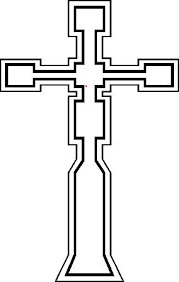 15th Sunday of the Year 12th July2020The Catholic Parishes of JarrowDiocese of Hexham & Newcastle a Registered Charity No. 1143450Saint Bede’s						                                Saint Mary’sChapel Road, Jarrow					                 Glasgow Road, Jarrow    NE32 3LX						                                    NE32 4AUstbedesrcchjarrow@yahoo.co.uk			 stmarysrcchjarrow@yahoo.co.ukFr Adrian Dixon 489 7364				          Fr Saji Thottathill 489 7907Saint Joseph’s					                          Saint Matthew’sSaint Joseph’s Way, Jarrow				                    York Avenue, JarrowNE32 4PJ						                                     NE32 5LPstjosephjarrow@yahoo.co.uk		     	       stmatthewsrcchjarrow@yahoo.co.ukFr Adrian Dixon 489 7364				          Fr Saji Thottathill 489 7295Website: jarrowcatholic.org.uk     Facebook: St Josephs&St Bede’s Churches Jarrow. Deacon for Jarrow: Rev Kevin Atkinson Tel 0191 483 2679 Mobile 0771 173 6599Parish Sister at St Bede’s: Sr Mary Lees          Hospital Chaplains: Newcastle Hospitals 2336161; RVI + Freeman Fr Arockia Mariadass   2655290, or part time Rev Richard McLaughlin 2336161Gateshead Queen Elizabeth, Dunston Hill, Bensham: Rev Peter Jones  QE 4820000, ext 2072; Sunderland Royal: Mrs Linda Longstaff  5656256, or 5699180                              